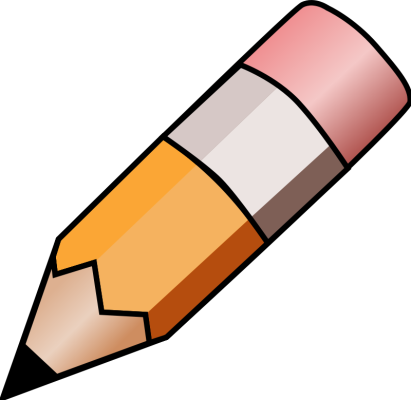 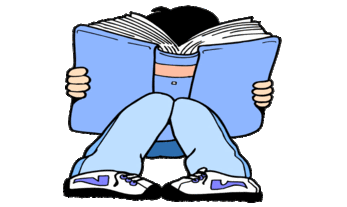 YEAR 2 HOME LEARNING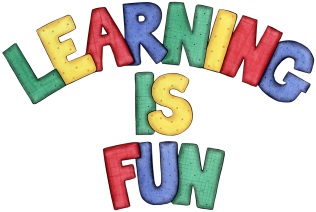 YEAR 2 HOME LEARNINGDate Set17.5.19Date Due22.5.19MathleticsOn Matheletics focus on solving mixed number operation word problems and telling the time using clocks understanding half past, quarter past, quarter to and on the hour. If children are confident in the 2, 5 and 10 times tables please start learning the 3, 4, 6, 7, 8 and 9 times tables.  All activities can be found on matheletics.com. Every child has their username and passwords in their reading records.SpellodromeWritingYour Homework challenge this week is to research a world religion such as: Islam, Hinduism, Buddhism, Sikhism, Judaism (etc. you can choose from the list or choose any other; and investigate facts about the religion. You might want to include:Who, how and where did the religion startMain beliefsSpecial places of worship or pilgrimageSpecial festivals and celebrationsHoly BooksSymbols and meaningsYou need to write at least a page.Spellings to learn this week onewonsunsontotootwobebeeblueblewnightknightReadingRecommended daily reading time:KS1 20 minutes.Home Learning ProjectDate Set:                                                           Date Due: GreekPlease go to Greek Class Blog for Greek Home LearningGreek Class - St Cyprian's Greek Orthodox Primary Academy